GUÍA EVALUADA DE RESUMEN UNIDAD 0Guía N°1 – BiologíaITEM I.- PRESENTACIÓN DEL CONTENIDOOrganización, estructura y función celular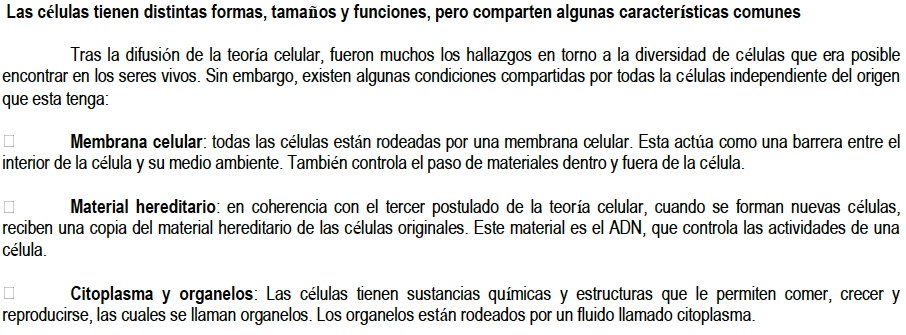 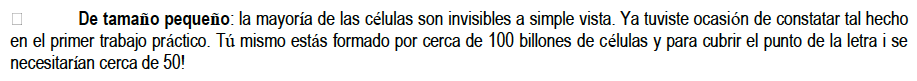 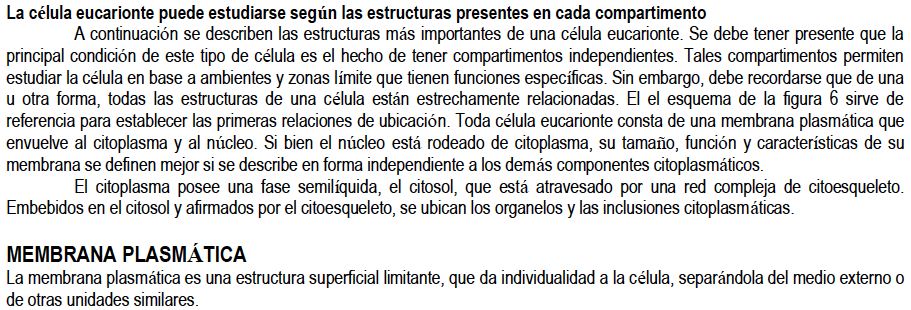 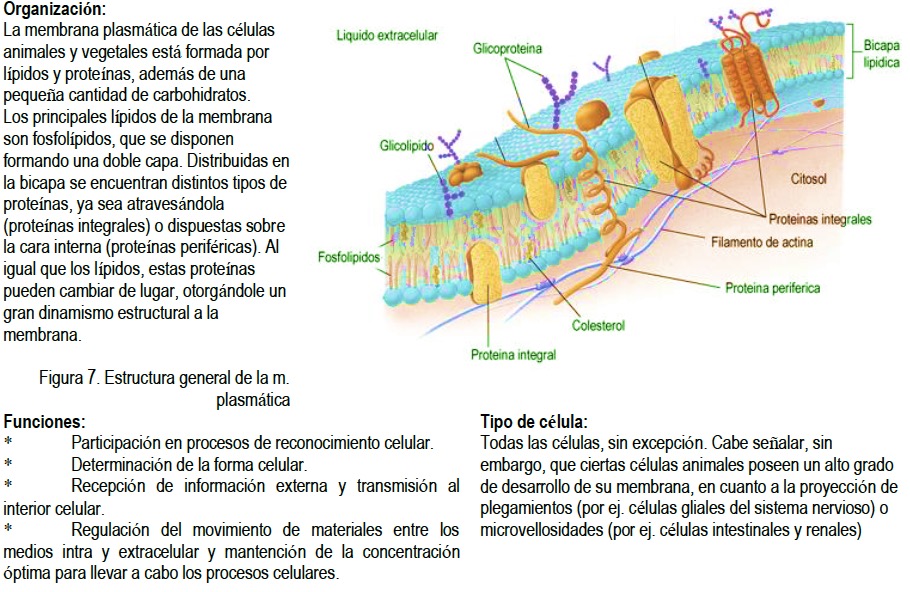 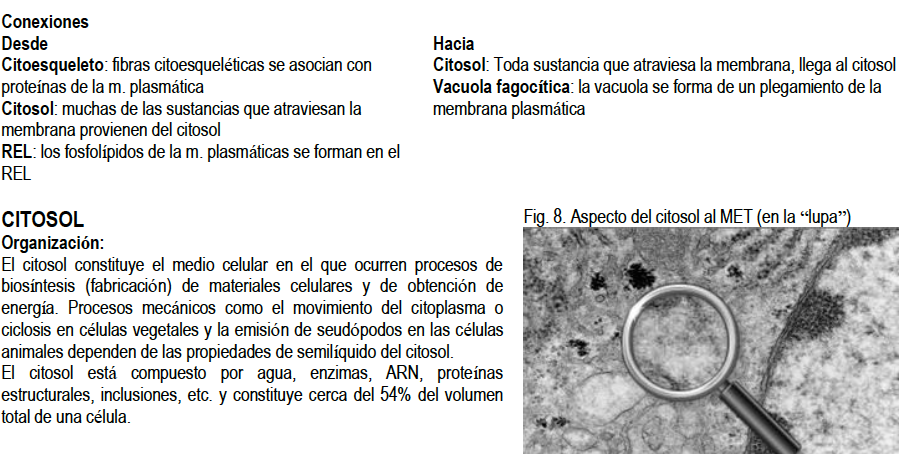 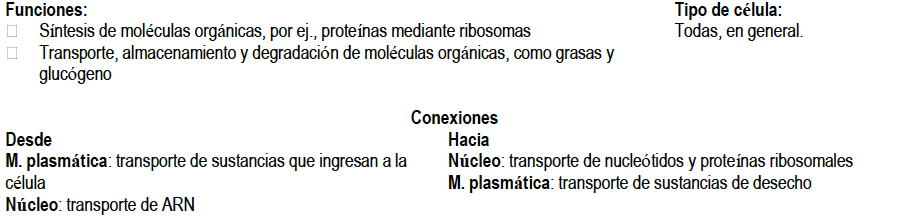 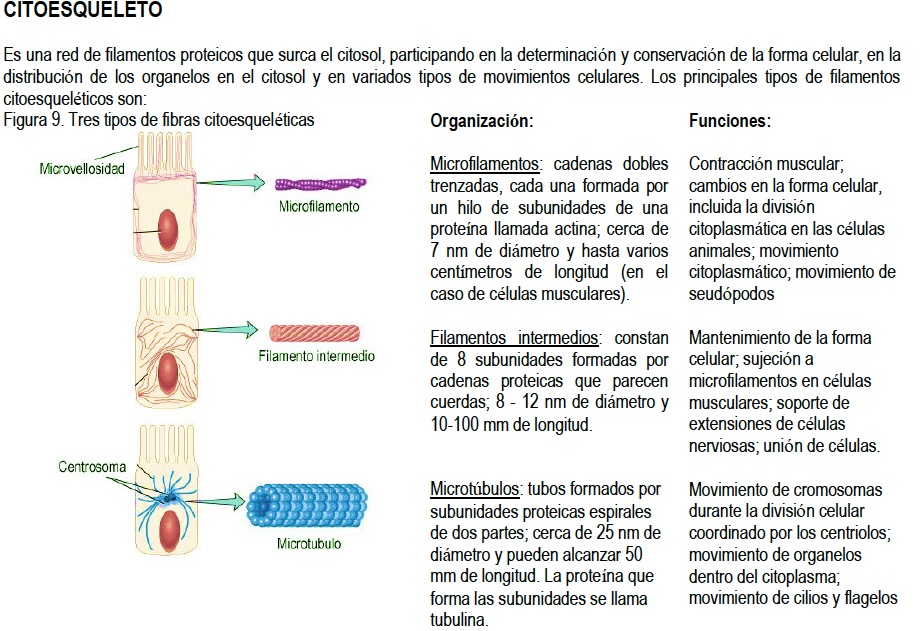 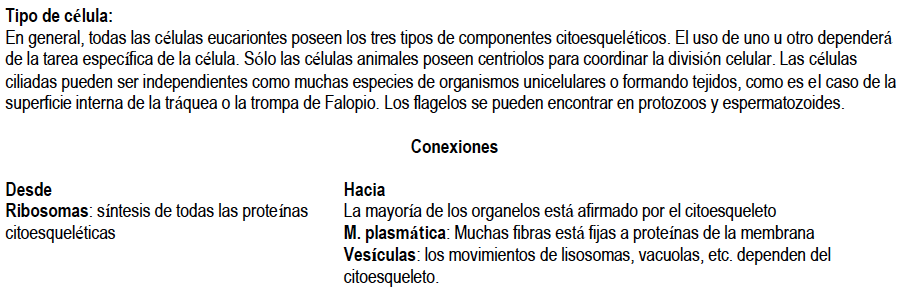 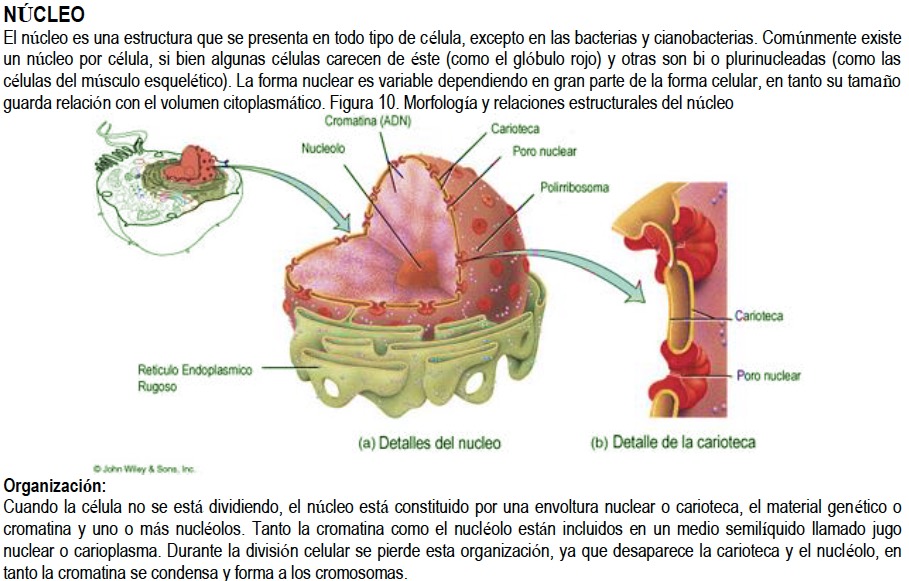 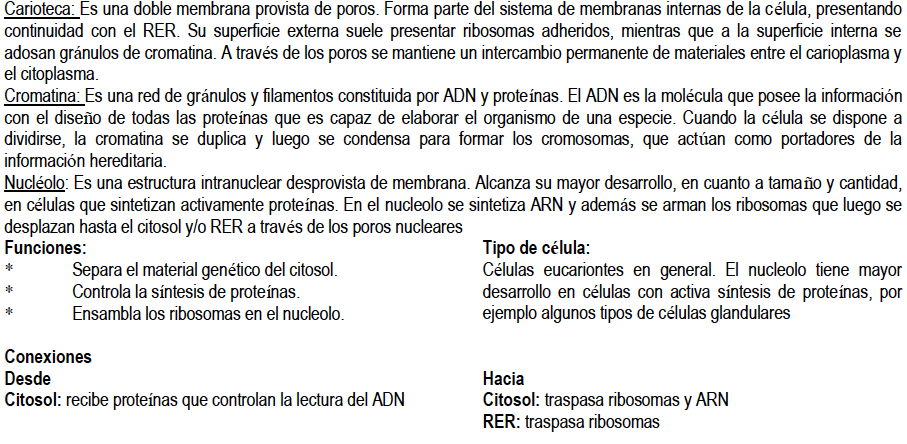 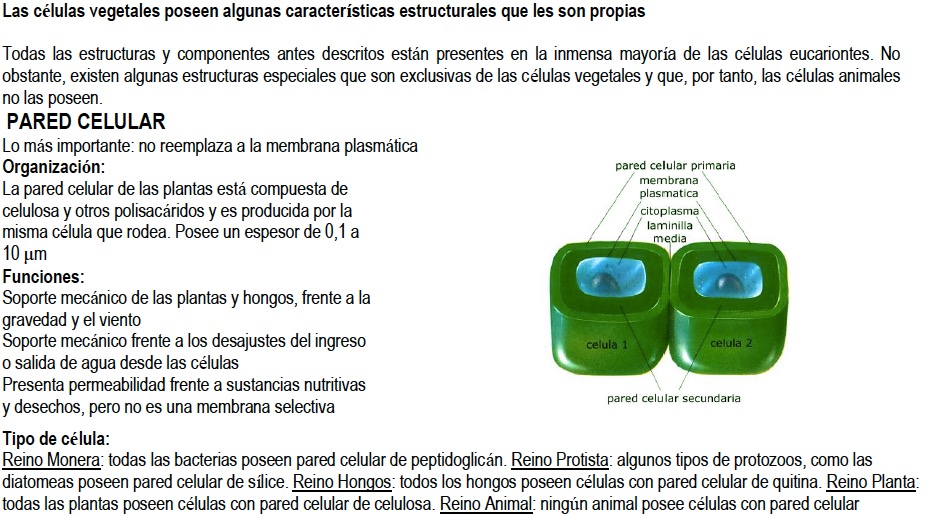 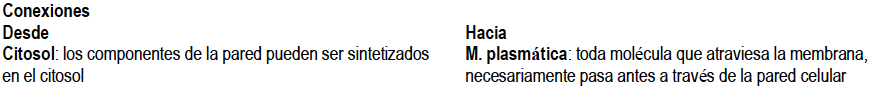 ITEM II.- PRÁCTICA GUIADA. Puede complementar su estudio con los siguientes link:La Célula: https://www.youtube.com/watch?v=PTrOSGYC6BU Organelos:  https://www.youtube.com/watch?v=yo5MpRAXsEI          https://www.youtube.com/watch?v=nDBf9adoJcc Núcleo Celular: https://www.youtube.com/watch?v=PpPmZrxsFy8 ITEM III.- PRÁCTICA AUTÓNOMA Y PRODUCTO. Desarrolle:¿Cuáles son las estructuras básicas de toda célula? (1 punto)¿Cuál es la importancia de la membrana plasmática para una célula? (2 puntos)Completa el siguiente cuadro de resumen: (5 puntos)Explique tres características del citoplasma, referidas a su estructura, composición química y función. (3 puntos)¿Cuál es la diferencia entre la membrana plasmática y la pared celular? Considere composición, función y tipo de células en la cual se encuentran. (4 puntos)¿Cuál es la importancia de un núcleo celular en una célula? (2 puntos)Marca con una X si la estructura mencionada está presente en los siguientes tipos de organismos: (3 puntos)¿Cuál es la función del citoesqueleto? (2 puntos)Realiza un esquema que sintetice las principales fibras citoesqueléticas. (3 puntos)De acuerdo a las estructuras presentadas, realiza un esquema simple de una célula que presente núcleo, membrana, citoplasma y pared celular, considerando la correcta ubicación de cada una. (4 puntos)Elabore un Mapa Conceptual con los contenidos tratados en este guía. No olvide emplear conectores (6 puntos)Nombre:Curso:IVº A – B FechaPuntaje EvaluaciónPuntaje Evaluación35Puntaje de corte (60%):Puntaje de corte (60%):212121Puntaje obtenido:Puntaje obtenido:Calificación:Calificación:INSTRUCCIONES: El desarrollo de esta guía es de carácter INDIVIDUAL. NO está permitido copiar ni dejarse copiar.Redacte sus respuestas de manera ordenada y coherente según lo solicitado. Puede entregar el desarrollo de esta guía en una hoja anexa, siendo indispensable hacerlo de forma ordenada, clara y legible. La presente guía tiene como plazo máximo de entrega: lunes 23 de marzo, enviando el desarrollo a mi correo carolina.silva@elar.cl Objetivos: Describir y clasificar las estructuras de una célula según función y ubicación.Contenidos: Biología Celular, Organelos, Núcleo Celular.EstructuraFuncionesConexionesMembrana PlasmáticaCitosolCitoesqueletoPared CelularNúcleo Celulara.b.c.Membrana PlasmáticaPared CelularTipo CelularMembrana PlasmáticaCitoplasmaPared CelularNúcleo CelularCélula AnimalCélulas vegetalBacteria